Universidad Veracruzana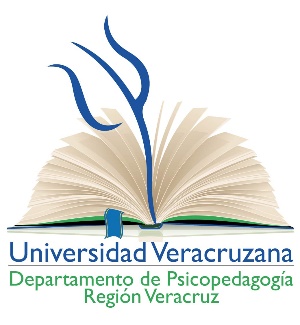 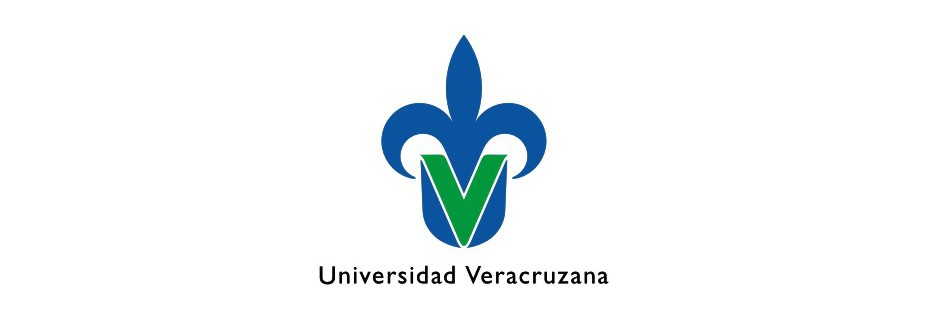 Facultad de __________________Programa Educativo______________Región VeracruzDepartamento PsicopedagógicoFormato de CanalizaciónFecha: __________________________________ Matricula: _________________________Nombre del estudiante: ______________________________________________________Dirección: ___________________________________________________________________Teléfono: ______________________________ Celular: _____________________________Correo electrónico: __________________________________________________________Académico que lo canaliza: _________________________________________________Nombre del tutor: ____________________________________________________________Motivo de la canalización: ___________________________________________________Describir la situación:___________________________________________________________________________________________________________________________________________________________________________________________________________________________________________________________________________________________________________________________________________________________________________________________________________________________________________________________________________________________________________________________________________________________________________________________________________________________________________________________________________________________________________________________________________________________________________________________________________________________________________________________________________________________________________________________________________________________________________________________________________________________________________________________________________________________________________________________________                  Nombre y firma del académico canalizador					 	Acepto voluntariamente el apoyo brindado por el departamento psicopedagógico._________________________________Nombre y firma de consentimiento del estudianteNúm. Sesión FECHA:           